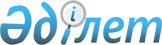 О внесении изменений и дополнений в постановление Акимата города Алматы 
N 1\11 от 9 января 2003 года "О Дисциплинарном Совете города Алматы"
					
			Утративший силу
			
			
		
					Постановление Акимата города Алматы от 26 ноября 2004 года N 4/956. Зарегистрировано Департаментом юстиции города Алматы 10 декабря 2004 года N 629. Утратило силу постановлением Акимата города Алматы от 7 марта 2006 года N 1/200

       См.  постановление  Акимата города Алматы № 1\11 от 9 января 2003 года "О Дисциплинарном Совете города Алматы".              В целях повышения роли Дисциплинарного Совета города Алматы и усиления координации его работы Акимат города Алматы  ПОСТАНОВЛЯЕТ: 

      1. Ввести в персональный состав Дисциплинарного Совета города Алматы: 

      Асканбаева Абзал Асканбаевича - Начальника Департамента юстиции города Алматы.        2. Контроль за исполнением настоящего постановления возложить на руководителя аппарата Акима города Алматы Баяндарова М.Т.           Аким города Алматы                         В.Храпунов 

         Секретарь Акимата                          К.Тажиева 
					© 2012. РГП на ПХВ «Институт законодательства и правовой информации Республики Казахстан» Министерства юстиции Республики Казахстан
				